                                             Град Ужице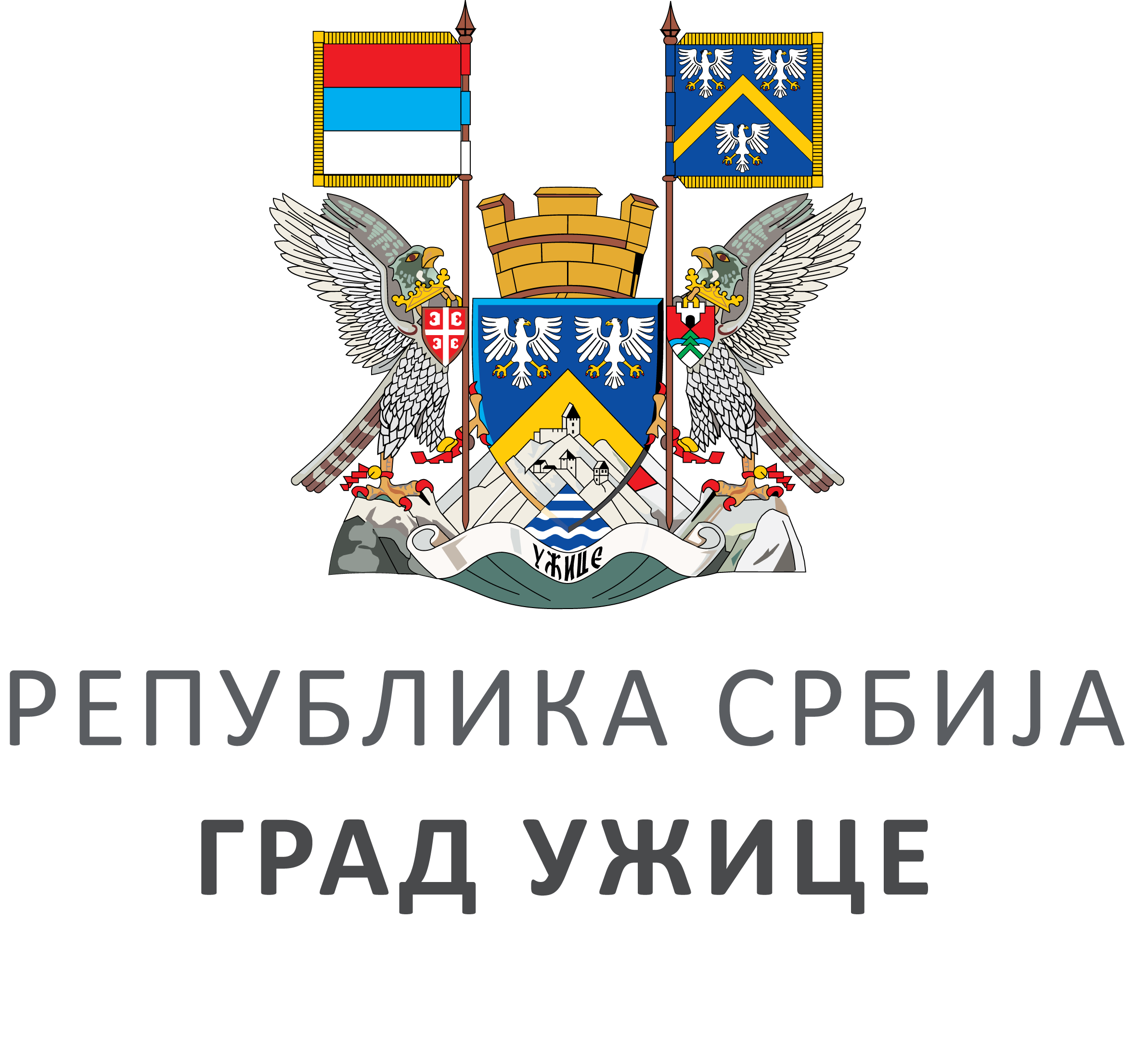            Јавни  позив за суфинансирање вантелесне оплодње  у 2023. години					број 54-1/23 од 17.3.2023.Потребна документација:1) Мишљење специјалисте гинекологије и акушерства о  потреби и сврсисходности поступка вантелесне оплодње 2)  Потврде о приходима оба супружника за месец фебруар 2023. године /доказ о незапослености3)  Копије/очитане личне карте за оба супружника.                                                                            П Р И Ј А В А                                                                             П Р И Ј А В А                                                                             П Р И Ј А В А Име и презиме супруге/партнерке и година рођењаИме и презиме супруга/партнера и година рођења            АдресаДа ли је пар учествовао у процедури ВТО финансиране из средстава Републичког фонда за здравствено осигурање* заокружити понуђени одговорДа ли је пар учествовао у процедури ВТО финансиране из средстава Републичког фонда за здравствено осигурање* заокружити понуђени одговор    Да                           Не Једном                    Два путаТри путаВише путаНапомена:Напомена:Напомена:Својеручни потпис једног од подносилаца пријаве:______________________________________________контакт телефон:  ____________________________Својеручни потпис једног од подносилаца пријаве:______________________________________________контакт телефон:  ____________________________Својеручни потпис једног од подносилаца пријаве:______________________________________________контакт телефон:  ____________________________